Федеральное государственное образовательное бюджетное учреждение высшего образования «Финансовый университет при Правительстве Российской Федерации»(Шадринский филиал Финуниверситета)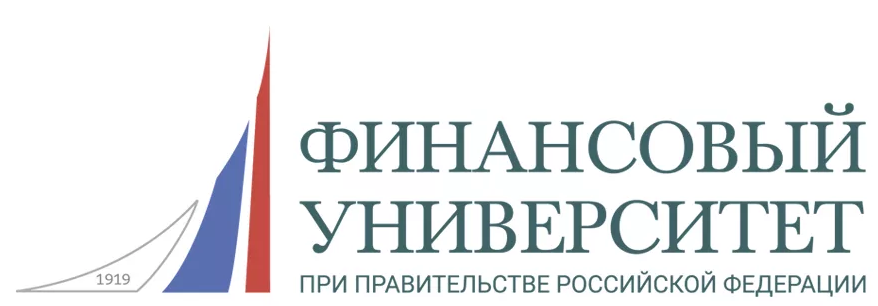 ИНФОРМАЦИОННОЕ ПИСЬМОУважаемые участники!21 декабря 2021 года организационным комитетом были окончательно определены итоги VII Всероссийской олимпиады по экономике организации (c международным участием).В олимпиаде приняли участие 297 студентов, в том числе 56 из учреждений высшего образования и 243 из учреждений среднего профессионального образования. Самыми активными участниками олимпиады этого года стали студенты из Белорусского государственного университета транспорта, Чувашского государственного университета имени И. Н. Ульянова, Сибирского политехнического техникума, Красноярского финансово-экономического колледжа, Бузулукского финансово-экономического колледжа и Шадринского финансово-экономического колледжа.Оценка презентаций студентов проводилась специально созданной экспертной комиссией, которая не была осведомлена о результатах тестирования участников. Комиссия определила баллы за презентацию, исходя из критериев качества содержания представленного материала, отражения результатов исследования, а также оригинальности оформления. Оценка презентаций проводилась с 15 по 20 декабря в связи с большим количеством участников. Работы участников оказались разнообразными как по содержанию, так и по оформлению. Решением комиссии презентации, получившие 40 баллов удостоены диплома «за лучшую презентацию».По итогам олимпиады определены победители, представленные в рейтинговой таблице.До 25 декабря 2021 г. электронные сертификаты участников, дипломы победителей олимпиады и благодарственные письма преподавателям будут высланы на адреса участников или предоставлена ссылка на их скачивание.Поздравляем победителей и их преподавателей!Рейтинговая таблица участников олимпиады:УЧРЕЖДЕНИЯ ВЫСШЕГО ОБРАЗОВАНИЯ:УЧРЕЖДЕНИЯ СРЕДНЕГО ПРОФЕССИОНАЛЬНОГО ОБРАЗОВАНИЯ:Оргкомитет благодарит всех участников олимпиады!Приглашаем Вас принять участие в олимпиаде следующего года, а также в иных конкурсных и научных мероприятиях Шадринского филиала Финуниверситета, о которых можно узнать в открытом каталоге научных мероприятий на сайте Конференции.ru№ФИО участникаУчреждениеТестПрезентацияОбщаяРезультатСтепченко Виктория ПавловнаБелорусский государственный университет транспорта503787Диплом 1 степениЗубков Олег ВасильевичБелорусский государственный университет транспорта49,53786,5Диплом 1 степениДемьянкова Анастасия ДмитриевнаБелорусский государственный университет транспорта48,53785,5Диплом 1 степениКовальчук Янина ВитальевнаБелорусский государственный университет транспорта47,53784,5Диплом 2 степениЖирикова Ирина ВладимировнаБелорусский государственный университет транспорта45,53782,5Диплом 2 степениБеляк Снежана ВикторовнаБелорусский государственный университет транспорта463682Диплом 2 степениЕвсеенко Мария АлексеевнаБелорусский государственный университет транспорта44,53781,5Диплом 2 степениСидорович София СергеевнаБелорусский государственный университет транспорта47,53279,5Диплом 3 степениГучок Екатерина ВладимировнаБелорусский государственный университет транспорта45,53378,5Диплом 3 степениДробышевская Дарья Николаевна Белорусский государственный университет транспорта43,53578,5Диплом 3 степениБибикова Светлана ИгоревнаБрянский государственный инженерно-технологический университет364076Диплом 3 степениГорбачёва Екатерина ДмтириевнаБелорусский государственный университет транспорта453176Диплом 3 степениМихмель Мария ВячеславовнаБелорусский государственный университет транспорта49,52675,5Диплом 3 степениФомина Мария ВладимировнаЧувашский государственный университет имени И. Н. Ульянова34,54074,5Диплом 3 степениДмитриенко Алина Анатольевна Белорусский государственный университет транспорта323769Сертификат участникаШурманова София ВладимировнаУральский государственный экономический университет25,54065,5Диплом за лучшую презентациюБессонова Екатерина СергеевнаЮжный Федеральный Университет24,54064,5Диплом за лучшую презентациюСтоляров Юрий ИгоревичБрянский государственный инженерно-технологический университет24,54064,5Диплом за лучшую презентациюУзких Анна СергеевнаУральский государственный экономический университет22,54062,5Диплом за лучшую презентациюОрлова Любовь АндреевнаЧувашский государственный университет имени И. Н. Ульянова27,53461,5Сертификат участникаСогомонян Диана ГеоргиевнаУральский государственный экономический университет273461Сертификат участникаЛюкшинова Евгения ДенисовнаУральский государственный экономический университет25,53560,5Сертификат участникаКупирова Адения Ильшатовна Чувашский государственный университет имени И. Н. Ульянова253560Сертификат участникаСеменов Андрей ВячеславовичЧувашский государственный университет имени И. Н. Ульянова342559Сертификат участникаБаразгова Анжелика Руслановна Уральский государственный экономический университет164056Диплом за лучшую презентациюКонстантинова Надежда АлександровнаЧувашский государственный университет имени И. Н. Ульянова28,52755,5Сертификат участникаКозлова Полина РуслановнаБрянский государственный инженерно-технологический университет282755Сертификат участникаМаслакова Екатерина АлексеевнаШадринский государственный педагогический университет144054Диплом за лучшую презентациюДементьева Дарья АлексеевнаШадринский государственный педагогический университет193453Сертификат участникаБрагин Антон ПавловичУральский государственный экономический университет30,52252,5Сертификат участникаСеменова Анна РодионовнаЧувашский государственный университет имени И. Н. Ульянова20,53252,5Сертификат участникаЛистратенко Дарья Алексеевна Брянский государственный инженерно-технологический университет222951Сертификат участникаАгеева Ольга АлексеевнаЧувашский государственный университет имени И. Н. Ульянова232750Сертификат участникаЕкименко Алина ФедоровнаБелорусский государственный университет транспорта153550Сертификат участникаАксиненко Дарья Андреевна Уральский государственный юридический университет173148Сертификат участникаКурманова Алина ИсламовнаШадринский государственный педагогический университет18,52947,5Сертификат участникаОвсеенко Игорь ВасильевичБрянский государственный инженерно-технологический университет23,52346,5Сертификат участникаВолков Александр Валерьевич Чувашский государственный университет имени И. Н. Ульянова192746Сертификат участникаПетрова Дарья Владимировна Чувашский государственный университет имени И. Н. Ульянова16,52945,5Сертификат участникаСаева Фаина НиколаевнаЧувашский государственный университет имени И. Н. Ульянова142943Сертификат участникаСпиридонов Роман ЮрьевичЧувашский государственный университет имени И. Н. Ульянова182543Сертификат участникаАлексеева Анна АлексеевнаЧувашский государственный университет имени И. Н. Ульянова17,52542,5Сертификат участникаКаверзина Екатерина ДмитриевнаШадринский государственный педагогический университет123042Сертификат участникаПястолов Егор АндреевичШадринский государственный педагогический университет132841Сертификат участникаДедюхин Данил ДмитриевичШадринский государственный педагогический университет10,53040,5Сертификат участникаЕфимова Людмила Николаевна Чувашский государственный университет имени И. Н. Ульянова15,52540,5Сертификат участникаБагаева Екатерина АлександровнаШадринский государственный педагогический университет83240Сертификат участникаНужина Елизавета Шадринский государственный педагогический университет112839Сертификат участникаПоходиева Наталия ВасильевнаЧувашский государственный университет имени И. Н. Ульянова102939Сертификат участникаЮлдашева Екатерина ЭдуардовнаШадринский государственный педагогический университет152439Сертификат участникаГорбова Екатерина ВадимовнаБрянский государственный инженерно-технологический университет11,52738,5Сертификат участникаПатиева ДалиСанкт-Петербургский филиал Финуниверситета03838Сертификат участникаПчелкина Анастасия Юрьевна Чувашский государственный университет имени И. Н. Ульянова122537Сертификат участникаСтеблёва Марина ВладимировнаШадринский государственный педагогический университет112536Сертификат участникаСтеблёв Роман ЕвгеньевичШадринский государственный педагогический университет102535Сертификат участникаГайдуков ВалентинБрянский государственный инженерно-технологический университет02828Сертификат участника№ФИО участникаУчреждениеТестПрезентацияОбщаяРезультатПогодин Кирилл СергеевичСибирский политехнический техникум 463884Диплом 1 степениКузьмин Никита МаксимовичКурганский технологический колледж46,53783,5Диплом 1 степениВащук Илья ВладимировичСибирский политехнический техникум 483482Диплом 1 степениКабанов Николай АлександровичСибирский политехнический техникум 473582Диплом 1 степениРедько Алексей Дмитриевич Сибирский политехнический техникум453782Диплом 1 степениЕвсюков Андрей СергеевичБузулукский финансово-экономический колледж463581Диплом 1 степениКопинец Денис ВячеславовичСибирский политехнический техникум 453681Диплом 1 степениМеньшов Владислав ЕвгеньевичСибирский политехнический техникум 443680Диплом 1 степениПлотникова Анна ЯрославовнаСибирский политехнический техникум433780Диплом 1 степениКлабуков Василий СеменовичКурганский технологический колледж41,53879,5Диплом 2 степениМиленченко Вадим ДмитриевичСибирский политехнический техникум39,54079,5Диплом 2 степениЗемлянская Алёна ИвановнаКурганский технологический колледж493079Диплом 2 степениГорлов Егор АлександровичСибирский политехнический техникум48,53078,5Диплом 2 степениНиколаев Данил СергеевичКурганский технологический колледж423678Диплом 2 степениТолкачёв Максим ВладимировичБузулукский финансово-экономический колледж48,52977,5Диплом 2 степениПарфенова Елизавета АртемовнаСибирский политехнический техникум364076Диплом 2 степениЗернин Марк ЯковлевичСибирский политехнический техникум47,52875,5Диплом 2 степениСакун Кирилл РомановичСибирский политехнический техникум41,53475,5Диплом 2 степениПантелеев Дмитрий ВитальевичБузулукский финансово-экономический колледж354075Диплом 2 степениПутра Александр АлександровичСибирский политехнический техникум 492675Диплом 2 степениАлексеев Никита СергеевичСибирский политехнический техникум 42,53274,5Диплом 2 степениМишин Степан СергеевичСибирский политехнический техникум 452873Диплом 2 степениПрямоносова Ирина ИгоревнаШадринский финансово-экономический колледж452873Диплом 2 степениРязанова Алёна АлексеевнаШадринский финансово-экономический колледж393473Диплом 2 степениПетров Вадим ВикторовичКурганский технологический колледж38,53371,5Диплом 2 степениКузнецова Светлана ВладимировнаКрасноярский финансово-экономический колледж31,54071,5Диплом 2 степениСинцев Владислав ОлеговичКурганский технологический колледж353570Диплом 2 степениТуманов Данил Денисович Сибирский политехнический техникум353570Диплом 2 степениШуракова Полина Александровна Шадринский финансово-экономический колледж33,53669,5Диплом 3 степениШавлов Владислав АлексеевичБузулукский финансово-экономический колледж36,53268,5Диплом 3 степениБердышева Вероника Юрьевна Красноярский финансово-экономический колледж323567Диплом 3 степениМаликова Александра Витальевна Бузулукский финансово-экономический колледж34,53266,5Диплом 3 степениЦибульский Артем СергеевичСибирский политехнический техникум36,53066,5Диплом 3 степениМамонтов Семён СергеевичСибирский политехнический техникум36,53066,5Диплом 3 степениБархатова Олеся АлександровнаШадринский финансово-экономический колледж303666Диплом 3 степениСпирина Юлия АлександровнаШадринский финансово-экономический колледж28,53765,5Диплом 3 степениЮмагулов Раниль Камилевич Бузулукский финансово-экономический колледж25,54065,5Диплом 3 степениСоболева Наталья Алексеевна Шадринский финансово-экономический колледж30,53464,5Диплом 3 степениФотеева Дарья Васильевна Шадринский финансово-экономический колледж25,53863,5Диплом 3 степениКоршунов Андрей СергеевичШадринский финансово-экономический колледж293463Диплом 3 степениОболдина Дарья Викторовна Шадринский финансово-экономический колледж34,52862,5Диплом 3 степениШарифулин Олег ВитальевичБузулукский финансово-экономический колледж313162Диплом 3 степениХисаметдинова Диана ВладиславовнаКаменск-Уральский политехнический колледж224062Диплом 3 степениПоздеева Юлия ВладимировнаШадринский финансово-экономический колледж29,53261,5Диплом 3 степениРизванова Анастасия ЕвгеньевнаШадринский финансово-экономический колледж33,52861,5Диплом 3 степениЗинарева Вероника АлександровнаКрасноярский финансово-экономический колледж22,53860,5Диплом 3 степениЗахарова Дарья АлександровнаКаменск-Уральский политехнический колледж253560Диплом 3 степениКобелева Ольга АлександровнаШадринский финансово-экономический колледж243660Диплом 3 степениЛогинова Ксения СергеевнаШадринский финансово-экономический колледж22,53759,5Диплом 3 степениПрямоносова Алёна ВладимировнаШадринский финансово-экономический колледж24,53559,5Диплом 3 степениКудашкина Мария МихайловнаКрасноярский финансово-экономический колледж19,54059,5Диплом 3 степениЖиделева Виктория Юрьевна Шадринский финансово-экономический колледж213859Диплом 3 степениПерепечина Ксения СергеевнаБузулукский финансово-экономический колледж293059Диплом 3 степениЗиновьева Виорика ИвановнаКрасноярский финансово-экономический колледж27,53158,5Диплом 3 степениПопова Ирина МихайловнаКрасноярский финансово-экономический колледж18,54058,5Диплом 3 степениПешков Николай СергеевичШадринский финансово-экономический колледж322658Сертификат участникаФадеева Анастасия Шадринский финансово-экономический колледж302858Сертификат участникаКыштымова Полина Владимировна Шадринский финансово-экономический колледж31,52657,5Сертификат участникаМалыхина Олеся АндреевнаШадринский финансово-экономический колледж21,53657,5Сертификат участникаЗахарова Юлиана Владимировна Шадринский финансово-экономический колледж233457Сертификат участникаПоловинкин Станислав Александрович Шадринский финансово-экономический колледж273057Сертификат участникаФилонова Софья СергеевнаКрасноярский финансово-экономический колледж26,53056,5Сертификат участникаЗинарева Марина АлександровнаКрасноярский филиал Финансового Университета16,54056,5Диплом за лучшую презентациюМыльцев Георгий Константинович Шадринский финансово-экономический колледж233356Сертификат участникаРазливинских СемёнШадринский финансово-экономический колледж213556Сертификат участникаПайвин Дмитрий АнатольевичШадринский финансово-экономический колледж23,53255,5Сертификат участникаРжанов Андрей БорисовичШадринский финансово-экономический колледж20,53555,5Сертификат участникаСвирепа Милана АртёмовнаБузулукский финансово-экономический колледж29,52655,5Сертификат участникаБелозерцева Екатерина Сергеевна Шадринский финансово-экономический колледж183755Сертификат участникаБорисова Елена Константиновна Красноярский финансово-экономический колледж262955Сертификат участникаЖилина Дарья АлександровнаШадринский финансово-экономический колледж213455Сертификат участникаКетов Антон ВалерьевичШадринский финансово-экономический колледж233255Сертификат участникаКурячих Елизавета Красноярский финансово-экономический колледж253055Сертификат участникаСавинченко Екатерина АлександровнаКрасноярский финансово-экономический колледж213455Сертификат участникаСудьина Юлия ВитальевнаШадринский финансово-экономический колледж203555Сертификат участникаЩинова Елизавета АлександровнаКрасноярский финансово-экономический колледж22,53254,5Сертификат участникаМельникова Полина АлексеевнаШадринский финансово-экономический колледж203454Сертификат участникаПопова Марина МихайловнаКрасноярский финансово-экономический колледж193554Сертификат участникаБутусова Ольга МихайловнаШадринский финансово-экономический колледж29,52453,5Сертификат участникаВайберт Алина НиколаевнаШадринский финансово-экономический колледж33,52053,5Сертификат участникаКиваева Анастасия Вячеславовна Бузулукский финансово-экономический колледж13,54053,5Диплом за лучшую презентациюСергунина Ксения СргеевнаШадринский финансово-экономический колледж16,53753,5Сертификат участникаВилкова АнастасияШадринский финансово-экономический колледж351853Сертификат участникаФомкина Милена ВалерьевнаКрасноярский финансово-экономический колледж223153Сертификат участникаБородулина Анна ОлеговнаШадринский финансово-экономический колледж27,52552,5Сертификат участникаНаумова Екатерина ДмитриевнаКрасноярский финансово-экономический колледж27,52552,5Сертификат участникаАфанасьев Руслан ВладимировичШадринский финансово-экономический колледж282452Сертификат участникаЛазаренко Дарья Владимировна Красноярский финансово-экономический колледж213152Сертификат участникаМаркеева Ираида Романовна Красноярский финансово-экономический колледж282452Сертификат участникаМилитинова Ольга Владимировна Шадринский финансово-экономический колледж272552Сертификат участникаСилина Ольга АндреевнаШадринский финансово-экономический колледж173552Сертификат участникаЩитова Арина АндреевнаШадринский финансово-экономический колледж282452Сертификат участникаКабылкин Данила ДмитриевичБузулукский финансово-экономический колледж11,54051,5Диплом за лучшую презентациюСергеева Александра Сергеевна Шадринский финансово-экономический колледж25,52651,5Сертификат участникаТарасов Егор АндреевичШадринский финансово-экономический колледж23,52851,5Сертификат участникаДенисова Алена ВасильевнаШадринский финансово-экономический колледж252651Сертификат участникаКоваль Анастасия Евгеньевна Красноярский финансово-экономический колледж252651Сертификат участникаПономарева ЕкатеринаШадринский финансово-экономический колледж232851Сертификат участникаРыжая Алина Васильевна Красноярский финансово-экономический колледж252651Сертификат участникаУсольцева Валерия АлексеевнаШадринский финансово-экономический колледж232851Сертификат участникаЖукова Ирина АнатольевнаШадринский финансово-экономический колледж17,53350,5Сертификат участникаКаширин Алексей СергеевичШадринский финансово-экономический колледж24,52650,5Сертификат участникаКербе Юлия СергеевнаКрасноярский финансово-экономический колледж25,52550,5Сертификат участникаКоржов Никита Викторович Шадринский финансово-экономический колледж22,52850,5Сертификат участникаТрофимова Диана АндреевнаКрасноярский финансово-экономический колледж21,52950,5Сертификат участникаНикитин Александр ЭдуардовичКурганский технологический колледж10,54050,5Диплом за лучшую презентациюГолубева Марина АндреевнаШадринский финансово-экономический колледж193150Сертификат участникаТрипутина Юлия Алексеевна Красноярский финансово-экономический колледж252550Сертификат участникаУрдабаева Эльмира Жанвековна Бузулукский финансово-экономический колледж163450Сертификат участникаВерхозина Милана НиколаевнаШадринский финансово-экономический колледж31,51849,5Сертификат участникаДжафаров Нихад Гуммат оглы Шадринский финансово-экономический колледж31,51849,5Сертификат участникаОрехов Роман Витальевич Шадринский финансово-экономический колледж23,52649,5Сертификат участникаСулямов Тимур Хасанович Шадринский финансово-экономический колледж21,52849,5Сертификат участникаТокарева Алена Дмитриевна Шадринский финансово-экономический колледж173249Сертификат участникаБажутин Антон 202ФШадринский финансово-экономический колледж28,52048,5Сертификат участникаКачесова Анита ГлебовнаШадринский финансово-экономический колледж23,52548,5Сертификат участникаКозлова Карина Вячеславовна Шадринский финансово-экономический колледж17,53148,5Сертификат участникаМихайлова Яна ВикторовнаШадринский финансово-экономический колледж22,52648,5Сертификат участникаОрлов Максим Алексеевич 203Шадринский финансово-экономический колледж18,53048,5Сертификат участникаСтаврова Анастасия Сергеевна Шадринский финансово-экономический колледж18,53048,5Сертификат участникаСуханова Нина ОлеговнаШадринский финансово-экономический колледж17,53148,5Сертификат участникаКирюшина Мария ИгоревнаКаменск-Уральский политехнический колледж123648Сертификат участникаКозлова Ксения СтаниславовнаБузулукский финансово-экономический колледж192948Сертификат участникаПерфильева Татьяна ДмитриевнаКрасноярский финансово-экономический колледж173148Сертификат участникаСпицына Ксения Олеговна Шадринский финансово-экономический колледж153348Сертификат участникаСутормин Александр СергеевичШадринский финансово-экономический колледж242448Сертификат участникаВоробьева Диана АлимовнаШадринский финансово-экономический колледж29,51847,5Сертификат участникаПомазкина Виктория ВалерьевнаШадринский финансово-экономический колледж17,53047,5Сертификат участникаПопова Наталия Леонидовна Шадринский финансово-экономический колледж27,52047,5Сертификат участникаБологов Максим Андреевич Шадринский финансово-экономический колледж232447Сертификат участникаМельникова Вероника НиколаевнаКрасноярский финансово-экономический колледж153247Сертификат участникаНепомнящая Анастасия Николаевна Красноярский финансово-экономический колледж182947Сертификат участникаСагилова Камила ТаскожаевнаШадринский финансово-экономический колледж192847Сертификат участникаСедяева Екатерина ВадимовнаШадринский финансово-экономический колледж133447Сертификат участникаСуханова Кристина ИвановнаШадринский финансово-экономический колледж212647Сертификат участникаФедотова Дарья Павловна Шадринский финансово-экономический колледж202747Сертификат участникаАгудалина Виктория СергеевнаКрасноярский финансово-экономический колледж15,53146,5Сертификат участникаБаёва Валерия АлексеевнаШадринский финансово-экономический колледж21,52546,5Сертификат участникаБушманова Софья МихайловнаКрасноярский финансово-экономический колледж20,52646,5Сертификат участникаГрамотеева Олеся СергеевнаШадринский финансово-экономический колледж14,53246,5Сертификат участникаДронина Юлия АлексеевнаШадринский финансово-экономический колледж26,52046,5Сертификат участникаКозина Екатерина АндреевнаШадринский финансово-экономический колледж16,53046,5Сертификат участникаБулыгина Валерия МихайловнаШадринский финансово-экономический колледж242246Сертификат участникаФедотова Виктория Игоревна Шадринский финансово-экономический колледж123446Сертификат участникаШестакова Анастасия ВитальевнаКрасноярский финансово-экономический колледж163046Сертификат участникаАрапова Анна ИгоревнаШадринский финансово-экономический колледж21,52445,5Сертификат участникаКетова Анастасия НиколаевнаШадринский финансово-экономический колледж25,52045,5Сертификат участникаМыльникова Анастасия СтаниславовнаШадринский финансово-экономический колледж23,52245,5Сертификат участникаТеребенина Вероника АлексеевнаШадринский финансово-экономический колледж11,53445,5Сертификат участникаБаландина Анастасия АлексеевнаШадринский финансово-экономический колледж113445Сертификат участникаДавыдова Анастасия ДмитриевнаШадринский финансово-экономический колледж153045Сертификат участникаСавина Вероника Алексеевна Шадринский финансово-экономический колледж123345Сертификат участникаСуханова Валерия Ивановна Шадринский финансово-экономический колледж192645Сертификат участникаТрунова Анастасия ВладимировнаШадринский финансово-экономический колледж123345Сертификат участникаФалалеева Анастасия АлександровнаШадринский финансово-экономический колледж192645Сертификат участникаХарлова Виктория СергеевнаШадринский финансово-экономический колледж192645Сертификат участникаСухорукова ЕсенияШадринский финансово-экономический колледж19,52544,5Сертификат участникаБугаева Арина ИгоревнаКрасноярский финансово-экономический колледж15,52944,5Сертификат участникаСпицина Мария АндреевнаШадринский финансово-экономический колледж14,53044,5Сертификат участникаШироносова Надежда Валерьевна Шадринский финансово-экономический колледж10,53444,5Сертификат участникаМоисеева Светлана СергеевнаШадринский финансово-экономический колледж202444Сертификат участникаПерескокова Анна Александровна Шадринский финансово-экономический колледж212344Сертификат участникаПерфильева Дарья ДмитриевнаКрасноярский финансово-экономический колледж15,52843,5Сертификат участникаТуринцева Юлия СергеевнаШадринский финансово-экономический колледж21,52243,5Сертификат участникаМоргунова Алина Олеговна Гуманитарный колледж Кубанского государственного университета физической культуры, спорта и туризма53843Сертификат участникаКолотова Татьяна Сергеевна Шадринский финансово-экономический колледж18,52442,5Сертификат участникаМавлютова Алина Ольгертовна Шадринский финансово-экономический колледж18,52442,5Сертификат участникаБеляева Виктория ВячеславовнаШадринский финансово-экономический колледж182442Сертификат участникаБыкова Александра СергеевнаКрасноярский финансово-экономический колледж162642Сертификат участникаМакаров Андрей ВалерьевичШадринский финансово-экономический колледж192342Сертификат участникаМанакова Полина АндреевнаШадринский финансово-экономический колледж182442Сертификат участникаНикитин Максим ВикторовичКурганский технологический колледж142842Сертификат участникаСухарев Иван ВадимовичШадринский финансово-экономический колледж162642Сертификат участникаТеняева Антонина Викторовна Шадринский финансово-экономический колледж162642Сертификат участникаЕфимова Анастасия Алексеевна Шадринский финансово-экономический колледж17,52441,5Сертификат участникаКнутарева Елена Анатольевна Шадринский финансово-экономический колледж13,52841,5Сертификат участникаМаркова ДарьяШадринский финансово-экономический колледж21,52041,5Сертификат участникаМаркова Юлия СергеевнаШадринский финансово-экономический колледж19,52241,5Сертификат участникаПетрова Анастасия ИльиничнаКрасноярский финансово-экономический колледж16,52541,5Сертификат участникаСифоркина Юлия Сергеевна Красноярский финансово-экономический колледж11,53041,5Сертификат участникаБукреева Анна ВладимировнаШадринский финансово-экономический колледж182341Сертификат участникаИсакова Елизавета Денисовна Шадринский финансово-экономический колледж63541Сертификат участникаКазарян Ани ГраатовнаШадринский финансово-экономический колледж182341Сертификат участникаКудымов Дмитрий АлексеевичСибирский политехнический техникум41041Сертификат участникаСултанов Ильяс АльбертовичШадринский финансово-экономический колледж172441Сертификат участникаХарлова Варвара Вадимовна Шадринский финансово-экономический колледж152641Сертификат участникаЩербакова Дарья СергеевнаКрасноярский финансово-экономический колледж142741Сертификат участникаМалий Никита Валерьевич Шадринский финансово-экономический колледж20,52040,5Сертификат участникаТакенова Шолпан БатржановнаШадринский финансово-экономический колледж9,53140,5Сертификат участникаТокмакова Елизавета АндреевнаШадринский финансово-экономический колледж20,52040,5Сертификат участникаБатраева Лина Алексеевна Бузулукский финансово-экономический колледж152540Сертификат участникаБатютенкова Ева Олеговна Шадринский финансово-экономический колледж202040Сертификат участникаГубина Ксения Степановна Шадринский финансово-экономический колледж221840Сертификат участникаЕршов Никита АндреевичШадринский финансово-экономический колледж182240Сертификат участникаЗырянов Георгий ОлеговичШадринский финансово-экономический колледж172340Сертификат участникаКаргаполова Евгения Игоревна Шадринский финансово-экономический колледж162440Сертификат участникаВахрамеева Анастасия СергеевнаШадринский финансово-экономический колледж10,52939,5Сертификат участникаГаффаров Артур 202ФШадринский финансово-экономический колледж16,52339,5Сертификат участникаМихонова Мария ВикторовнаШадринский финансово-экономический колледж15,52439,5Сертификат участникаПодлипаева Анастасия АндреевнаШадринский финансово-экономический колледж93039Сертификат участникаАвдюшева Валерия ЮрьевнаШадринский финансово-экономический колледж11,52738,5Сертификат участникаБухвалова Екатерина СергеевнаШадринский финансово-экономический колледж18,52038,5Сертификат участникаВерзилов Дмитрий СергеевичШадринский финансово-экономический колледж20,51838,5Сертификат участникаГопаца Артем ДенисовичШадринский финансово-экономический колледж13,52538,5Сертификат участникаМаклакова Ксения Николаевна Шадринский финансово-экономический колледж16,52238,5Сертификат участникаПономарева Анастасия Максимовна Шадринский финансово-экономический колледж10,52838,5Сертификат участникаСамылкина Карина ДмитриевнаШадринский финансово-экономический колледж12,52638,5Сертификат участникаВасильев Никита ГеннадьевичШадринский финансово-экономический колледж162238Сертификат участникаАлияров Рустам БотиржоновичШадринский финансово-экономический колледж12,52537,5Сертификат участникаВасильева Анастасия МихайловнаШадринский финансово-экономический колледж15,52237,5Сертификат участникаАгеева Анна Анатольевна Шадринский финансово-экономический колледж172037Сертификат участникаИванова Евгения Юрьевна Шадринский финансово-экономический колледж132437Сертификат участникаГлазова Виктория АлександровнаГуманитарный колледж Кубанского государственного университета физической культуры, спорта и туризма6,53036,5Сертификат участникаОрлова ОльгаШадринский финансово-экономический колледж10,52636,5Сертификат участникаАнфёрова Анастасия Алексеевна Шадринский финансово-экономический колледж112536Сертификат участникаМуравьёва Юлия Викторовна Красноярский финансово-экономический колледж11,52435,5Сертификат участникаШишкина Марина Шадринский финансово-экономический колледж13,52235,5Сертификат участникаГригоренко Ольга СергеевнаКрасноярский финансово-экономический колледж35035Сертификат участникаУдачин Егор Сергеевич Шадринский финансово-экономический колледж9,52534,5Сертификат участникаАнаньин Алексей Николаевич Шадринский финансово-экономический колледж142034Сертификат участникаВасильева Дарья Владимировна Красноярский финансово-экономический колледж82634Сертификат участникаДружинина Екатерина Дмитриевна Шадринский финансово-экономический колледж142034Сертификат участникаПрокопьев Александр АлексеевичШадринский финансово-экономический колледж11,52233,5Сертификат участникаШпак Валерия Викторовна Шадринский финансово-экономический колледж102333Сертификат участникаАнфалова Алина Сергеевна Шадринский финансово-экономический колледж8,52432,5Сертификат участникаМаланчина Юлия ЯрославовнаКрасноярский финансово-экономический колледж7,52532,5Сертификат участникаМалтусова Варвара Шадринский финансово-экономический колледж14,51832,5Сертификат участникаКомягин Антон АлександровичШадринский финансово-экономический колледж62632Сертификат участникаОсипов Глеб АндреевичШадринский финансово-экономический колледж82432Сертификат участникаЗеленчеко АлександрШадринский финансово-экономический колледж9,52231,5Сертификат участникаМутунов РенатШадринский финансово-экономический колледж11,52031,5Сертификат участникаМатвеев Данил ИльичШадринский финансово-экономический колледж131831Сертификат участникаПрутян Диана ВладимировнаШадринский финансово-экономический колледж52631Сертификат участникаМелешко Екатерина АлексеевнаШадринский финансово-экономический колледж121830Сертификат участникаБикбаева Анна ДмитриевнаШадринский финансово-экономический колледж62329Сертификат участникаБаранова Ангелина?02828Сертификат участникаЯрославцева Вероника АндреевнаШадринский финансово-экономический колледж2626Сертификат участникаВизгин  Кирилл АлександровичШадринский финансово-экономический колледж02626Сертификат участникаЖуравлева Дарья Витальевна Шадринский финансово-экономический колледж7,51825,5Сертификат участникаХайлова Алена ВикторовнаКрасноярский финансово-экономический колледж18,5018,5Сертификат участникаЖилякова Александра Сергеевна Ишимский многопрофильный техникум12012Сертификат участника